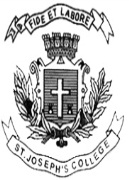 ST. JOSEPH’S COLLEGE (AUTONOMOUS), BANGALORE-27M.COM - II SEMESTERSEMESTER EXAMINATION: APRIL 2019CO 8118 - Cost & Management Accounting Time- 2 1/2  hrs                                                                                                       Max Marks-70                                                                                                                           This paper contains three printed pages and four partsSECTION-AAnswer any TEN of the following questions. Each question carries two marks. (10x2=20)What are Sunk costs?State any two differences between Absorption Costing & Marginal Costing.What is a Limiting factor?Give the meaning of Throughput Costing.State any two limitations of Traditional Costing System.What is a balanced scorecard?Define Kaizen Costing.State any four benefits of TQMWhat is Variance Analysis?Give the meaning of Life cycle costingWhat is Lean Accounting?What is Zero based budgeting?SECTION- BAnswer any THREE of the following questions. Each question carries five marks. (3x5=15)A manufacturing concern which has adopted standard costing furnishes the following information.StandardMaterial for 70 Kg of finished product of 100 KgPrice of materials Re.1 per kgActualOutput 2,10,000 kg.Material used 2,80,000 kg.Cost of materials Rs.2,52,000Calculate:a. Material Usage Varianceb. Material Price Variancec. Material cost VarianceTwo businesses AB Ltd and CD Ltd sell the same type of product in the same market. Their budgeted profits and loss accounts for the year ending 30th June, 2018 are as follows:You are required to calculate the B.E.P of each business and state which business is likely to earn greater profits in conditions.(a) Heavy demand for the product(b) Low demand for the product.Organizations are constantly trying to find ways to become more efficient and reduce costs. However, once manufacturing firms design a product and begin production, it is difficult to make significant changes that will reduce costs. How can target costing help with this issue?State the advantages of Budgetary Control. Write short notes on the following:Responsibility AccountingCVP AnalysisSECTION -CAnswer any TWO of the following questions. Each question carries TEN marks. (2x10=20)Relevant data relating to Alpha company are given below:Overheads:Setup -Rs.60,000Machines-Rs. 15,20,000Receiving- Rs.8,70,000Packing - Rs.5,00,000Engineering- Rs 7,46,000The company operates a JIT inventory policy and receives each component once per production run.Required:i) Compute the product cost based on direct labour-hour recovery rate of overheads.ii) Compute the product cost using activity based costing.Draw up a flexible budget for overhead expenses on the basis of the following data and determine the overhead rates at 70%, 80% and 90%Financial measures are important for evaluation purposes, many organizations use a mix of financial and nonfinancial measures to evaluate performance. For example, airlines track on-time arrival percentages carefully, and delivery companies like Federal Express (FedEx) and United Parcel Service (UPS) monitor percentages of on-time deliveries. The balanced scorecard uses several alternative measures to evaluate performance. What is a balanced scorecard and how does it help companies to evaluate performance?SECTION -DAnswer the following compulsory question.  The question carries fifteen marks. (1x15=15)The Dynamic company has three divisions. Each of which makes a different product. The budgeted data for the coming year are as follows:The Management is considering to close down the division ‘C’. There is no possibility of reducing fixed cost. Advise whether or not division ‘C’ should be closed down.ParticularsAB Ltd (Rs)AB Ltd (Rs)CD Ltd (Rs)CD Ltd (Rs)Sales1,50,0001,50,000Less:  Variable Costs           Fixed Costs1,20,000   15,0001,35,0001,00,000   35,0001,35,000Profit   15,000   15,000ParticularsProductsProductsProductsProductsParticularsPQRTOTALProduction and sales (units)60,00040,00016,000--------Raw material usage in units101022--------Raw material costs (Rs)50402224,76,000Direct labour hours2.5423,42,000Machine hours2.5242,94,000Direct labour costs (Rs)162412--------No. of production runs6144060No. of deliveries1864064No. of receipts601408801080No. of production orders302050100Plant CapacityAt 80% capacity (Rs)Variable Overheads:Indirect labour Stores including spares12,0004,000 Semi Variable:Power (30% - Fixed: 70% -Variable) Repairs (60%- Fixed: 40% -Variable)20,0002,000Fixed Overheads:Depreciation Insurance Salaries Total overheads 11,0003,00010,00062,000Estimated Direct Labour Hours1,24,000 hoursParticularsA (Rs)B (Rs)C (Rs)Sales 1,12,00056,000 84,000Direct Material14,0007,00014,000Direct Labour5,6007,00022,400Direct Expenses14,0007,00028,000Fixed Cost28,00014,00028,000Total61,60035,00092,400